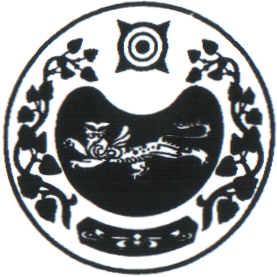                                                            ПОСТАНОВЛЕНИЕ                                                             от 27.12. 2019г.    № 86-п       аал ЧарковО внесении изменений  в постановление от 25.11.2015г. № 110-п «Об утверждении муниципальной программы  «Старшее поколение(2016-2020 годы)»»         В соответствии с Федеральным законом от 06.10.2003г. № 131-ФЗ «Об общих принципах организации местного самоуправления в Российской Федерации», (с последующими изменениями), руководствуясь Уставом муниципального образования Чарковский сельсовет, Администрация Чарковского сельсоветаПОСТАНОВЛЯЕТ:Внести изменения в муниципальную программу «Старшее поколение (2016-2020 годы)»следующие изменения:       - в наименовании и тексте слова «Старшее поколение (2016-2020 годы)» заменить словами «Старшее поколение»       -паспорт программы читать в новой редакции;       - таблицу 2 программы читать в новой редакции.Настоящее постановление обнародовать на информационных стендах и на  официальном сайте Администрации в сети Интернет.Настоящее постановление вступает в силу после официального опубликования (обнародования).Контроль за исполнением настоящего постановления оставляю за собой.Глава Чарковского сельсовета                                                          Г.И.ДорохинаПаспортМуниципальная программа «Старшее  поколение»Таблица 2РОССИЯ ФЕДЕРАЦИЯЗЫХАКАС РЕСПУБЛИКАЗЫАFБАН ПИЛТIРI АЙМАFЫЧАРКОВ ААЛНЫН ЧОБI                                   АДМИНИСТРАЦИЯЗЫРОССИЙСКАЯ ФЕДЕРАЦИЯРЕСПУБЛИКА ХАКАСИЯУСТЬ-АБАКАНСКИЙ РАЙОНАДМИНИСТРАЦИЯЧАРКОВСКОГО  СЕЛЬСОВЕТАНаименование программы Муниципальная программа «Старшее поколение» Заказчик Программы:Администрация  Чарковского сельсовета Основные разработчики Программы:Администрация Чарковского сельсовета.Цели и задачи Программы:цель программы: 
повышение качества и уровня жизни граждан 
пожилого возраста, проживающих в Чарковском сельсовете. 
Для достижения поставленной цели необходимо 
решение следующих задач: 
улучшение социально-экономических условий жизни
пожилых граждан в Чарковском сельсовете; 
-оказание содействия ветеранскому движению-поддержка граждан старшего поколения-проведение ремонта памятника войнам ВОВ проведение мероприятий в связи с празднованием Дня Победы в Великой Отечественной войнеИсполнитель Соисполнитель Администрация Чарковского сельсовета.МКУК «Чарковский Дом культуры»Совет ветеранов и инвалидовИсточники финансирования Итого 414,6 в т.ч.бюджет района -186,0бюджет Чарковского сельсовета-228,62016-213,2  в т. ч. бюджет района 186,02017-53,12018-30,02019-28,32020-30,02021- 30,02022- 30,0Система управления и контроля:Администрация Чарковского сельсоветаСтатус№ п/пНаименование муниципальной программыосновных мероприятий и мероприятийОтветственный исполнитель, соисполнительКод бюджетной классификацииКод бюджетной классификацииКод бюджетной классификацииКод бюджетной классификацииРасходы руб. годыРасходы руб. годыРасходы руб. годыРасходы руб. годыРасходы руб. годыРасходы руб. годыРасходы руб. годыОжидаемый результатОсновные направления реализацииСвязь с показателями муниципальнойпрограммы(номер показателя характеризующего результат реализации основного мероприятияСтатус№ п/пНаименование муниципальной программыосновных мероприятий и мероприятийОтветственный исполнитель, соисполнительГРБСРзПзЦСРВР2016201720182019202020212022Ожидаемый результатОсновные направления реализацииСвязь с показателями муниципальнойпрограммы(номер показателя характеризующего результат реализации основного мероприятияМуниципальнаяпрограмма«Старшее поколение»Всего213170531003000028302300003000030000Муниципальнаяпрограмма«Старшее поколение»Основное мероприятие 1Поддержка граждан старшего поколенияАдминистрация Чарковского сельсовета3200122630531003000028302300003000030000Основное мероприятие 1Поддержка граждан старшего поколенияМУКУ «Чарковский СДКОсновное мероприятие 1Поддержка граждан старшего поколенияСовет ветеранов и инвалидовМероприятие 1Мероприятия по поддержке и развитию культурыАдминистрация Чарковского сельсовета0130804320012263024027170531003000028302300003000030000Проведение мероприятий в связи с празднованием Дня Победы в Великой Отечественной войне Чествование ветеранов и тружеников тыла Великой Отечественной войны.Повышением качества и уровня жизни граждан пожилого возраста, проживающих в Чарковском сельсовете.Поддержка граждан старшего поколенияПроведение ремонта памятника войнам ВОВМероприятие 2Мероприятия по повышению эффективности деятельности органов местного  самоуправленияАдминистрация Чарковского сельсовета013080432001712002401860000,000,000,000,000,00Обустройство памятника войнам ВОВ (изготовление плит с надписями участников ВОВ, издательство книги Памяти, приобретение тротуарной плитки )